Príjemné prežitie Vianočných sviatkov 	a šťastný Nový Rok  Vám praje  OAVD             Vážení kolegovia, chceli by sme sa Vám  poďakovať za dôveru a podporu,  ktorá sa nám dostáva od Vás.  Pamätáme na povinnosti  a  zodpovednosť,  ktoré máme voči Vám  . Práca v odboroch nie je výsledkom snahy  jednotlivca .  Je to súhra všetkých častí,  ktoré  dohromady tvoria celok .	 Je pre nás dôležité,  aby ste v týchto dynamických časoch  vedeli,  že dôvera každého člena je hnacou silou organizácie a vaša podpora je motorom,  ktorý ťahá a  ktorý pracuje pre nás všetkých.  Presadzujeme záujmy zamestnancov ,  hľadáme spôsoby  ako vylepšovať pracovné podmienky a postavenie  zamestnancov . V nasledujúcom  období chceme zlepšiť komunikáciu vo vnútri organizácie.  Jedným zo spôsobov,  ktorým je možné podať nám svoj podnet alebo vyjadriť názor je  prostredníctvom  diskusného fóra našej internetovej stránky www.oavd.sk .  Posúvať veci  dopredu  bez  vedomia  že stojíte za nami,  by bolo krátkodobé a  ťažké.                                                                                                             tím  OAVD                                                                               Slavomír Král , člen Republikovej rady             Milí  kolegovia, po  ročnom  pôsobení vo funkcii  ma trápi situácia  ktorá   tu vládne, najmä  chaos, neistota, zlé medziľudské vzťahy  a  neochota  porozumieť a  pomôcť si. Veľa ľudí  nechápe  pravé  poslanie odborovej  organizácie, už  to nie je iba  o  spoločenských akciách  a  vianočných  kolekciách,  ale o  našich  peniažkoch  a  dôstojnom  postavení v spoločnosti. Sme tu na to, aby sme pomohli riešiť Vaše problémy, ale musíme najprv o nich vedieť, nie  sa  dozvedieť cez  tretiu  osobu, že niekomu  sa  stala  krivda, mal krátené prémie a  preto  zrušil  členstvo.  Ďakujem  všetkým  členom,  ktorí  nám  aj v ťažkej  dobe zachovali svoju  priazeň  a s dôverou  sa na nás obracajú, ostatných  prosím o  rozhliadnutie okolo seba, aby rozpoznali, ktorí zástupcovia  odborových  organizácií za členské  príspevky  pracujú  pre zamestnávateľa, raziac si  pritom  cestu  nahor. Navštívte našu  webovú  stránku a prečítajte si príspevky  v  diskusnom  fóre,  pridajte k nim  svoje postrehy  a  problémy, ak máte strach, čo Vám  nezazlievam, prihláste sa  pod  pseudonymom. Mojim najväčším želaním je, aby každá odborová  organizácia  zastupovala  svojich  členov  odborne  podľa  špecializácie  a  pri spoločných jednaniach so zamestnávateľom, ako napr. kolektívnom vyjednávaní,  bojovali za spoločný cieľ. Čo sa týka kolektívneho vyjednávania, ako už iste viete, otvorené body ostali ďalej nevyriešené a ďalšie bolo dohodnuté na deň 14. január 2010, o jeho výsledku sa hneď dozviete na našej stránke : www.oavd.sk.              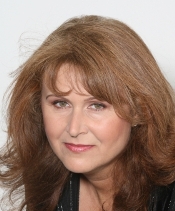             Do ďalšieho roka Vám prajem veľa zdravia,                      šťastia, lásky, úspechov a zlepšenie životnej úrovne,                               ale o to  sa  musíme  aspoň  malou  mierou  pričiniť „my“ všetci!                  Elena LiptákováViceprezidentka  OAVD  regiónu  Zvolen 